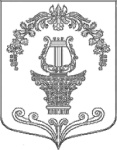 АДМИНИСТРАЦИЯ ТАИЦКОГО ГОРОДСКОГО ПОСЕЛЕНИЯ ГАТЧИНСКОГО МУНИЦИПАЛЬНОГО РАЙОНАПОСТАНОВЛЕНИЕОт «28» июня 2021 года       	   	                                                            №318 О продаже недвижимого имущества, находящегося в собственности МО Таицкое городское поселение Гатчинского муниципального района на аукционе в электронной формеВ соответствии с Федеральным законом от 06.10.2003 № 131-ФЗ «Об общих принципах организации местного самоуправления в Российской Федерации», статьей 18 Федерального закона от 21.12.2001 № 178-ФЗ «О приватизации государственного и муниципального имущества, постановлением Правительства Российской Федерации от 27.08.2012 № 860 «Об организации и проведении продажи государственного или муниципального имущества в электронной форме», руководствуясь Уставом муниципального образования Таицкое городское поселение Гатчинского муниципального района Ленинградской области, решением совета депутатов муниципального образования Таицкое городское поселение Гатчинского муниципального района Ленинградской области от 24.12.2020 года  № 87 «О прогнозном плане (программе) приватизации имущества Таицкого городского поселения на 2021 год»,  учитывая отчет ООО «АльфаПрайс» от 15.06.2021 №68оц1/05-21 об оценке рыночной стоимости объектов недвижимости, ПОСТАНОВЛЯЕТ:1. Осуществить продажу следующего недвижимого имущества, находящегося в собственности муниципального образования Таицкое городское поселение Гатчинского муниципального района Ленинградской области, на аукционе в электронной форме:1.1. Нежилое здание, площадью 663,1 кв. м., инв. №4027, 1976 года постройки, кадастровый номер 47:23:1401001:912, расположенного по адресу: Ленинградская область, Гатчинский р-н, пгт. Тайцы, ул. Юного Ленинца, д. 27а с земельным участком, площадью 2600 кв.м., расположенным по адресу: 	Ленинградская область, Гатчинский муниципальный район, Таицкое городское поселение, г.п. Тайцы, ул. Юного Ленинца, д.27а, кадастровый номер 47:23:1301001:25, категория земель: «земли населенных пунктов», вид разрешенного использования: «под нежилым зданием»;1.2. Ограничения, обременения в использовании объекта отсутствуют;1.3. Начальная цена продажи имущества – 4 500 000 (четыре миллиона пятьсот тысяч) рублей 00 копеек (далее – начальная цена продажи) (с учетом НДС), в том числе:Нежилое здание – 1 500 000 (один миллион пятьсот тысяч) рублей (с учетом НДС);Земельный участок – 3 000 000 (три миллиона) рублей (с учетом НДС);1.4. Размер задатка составляет 20% от начальной цены продажи имущества в сумме 900 000 (девятьсот тысяч) рублей, в платежном поручении в графе «назначение платежа» указывается: «Оплата задатка для участия в аукционе по продаже муниципального недвижимого имущества»;1.5. Шаг аукциона 5%, что составляет 225 000 (двести двадцать пять тысяч) рублей;2. Определить способ приватизации – продажа муниципального имущества, указанного в п.1 настоящего постановления, на аукционе, открытом по составу участников с открытой формой подачи предложений по цене.3. Определить организатором аукциона, осуществляющим функции продавца Администрацию Таицкого городского поселения Гатчинского муниципального района (далее – продавец).4. Продавцу организовать продажу имущества, указанного в п.1 настоящего постановления, в электронной форме.5. Настоящее постановление вступает в силу с момента подписания и подлежит размещению на официальном сайте Российской Федерации по проведению торгов www.torgi.gov.ru в информационно-телекоммуникационной сети Интернет.6. Контроль исполнения настоящего постановления оставляю за собой.Глава администрации                                                                 Таицкого городского поселения                                                  И.В. Львовичисп. Набиева А.Э.